                                                                                              ISTITUTO COMPRENSIVO di  CORINALDOVia Dante,45 – 60013 CORINALDO  (AN)Codice Meccanografico ANIC834008 – Codice Fiscale 92015290429Tel. 071.67161 - Fax 071.7978021 – e-mail: anic834008@istruzione.it - www.iccorinaldo.edu.itCorinaldo, 10/02/2020COMUNCATO N. 258Ai plessi IC CORINALDO Oggetto: trasmissione circolare ministeriale coronavirusSi invia in allegato la circolare del ministero della salute contenente aggiornamenti alla circolare ministeriale del 1 febbraio 2020.Distinti saluti. Il Dirigente Scolastico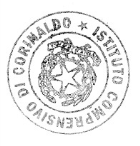         Prof. Francesco SavoreFirma autografa sostituita a mezzo stampa, ai sensi dell’art.3, comma2, del D.Lgs n.39/9